Disciplinary Report Form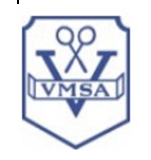 Send completed form to Mike Edney, Pennant Director by email address mike@squashcoach.comPlease text Mike on 0419 584 550 when you have emailed the report 
so that he can attend to it promptly.If you would like to discuss the matter, please contact Mike on 0419 584 550.Your NameYour Contact NumberYour ClubYour Grade and Team NoDate of IncidentLocation of IncidentName of Person/s InvolvedNature of Incident
(Please attach additional pages if more space is required)Nature of Incident
(Please attach additional pages if more space is required)Record of Correspondence – to be completed by the Pennant DirectorFinal Outcome and Actions – to be completed by the Pennant Director